[insert your Organization Name/Logo here]is sponsoring ato benefit the 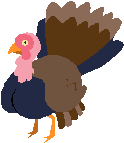 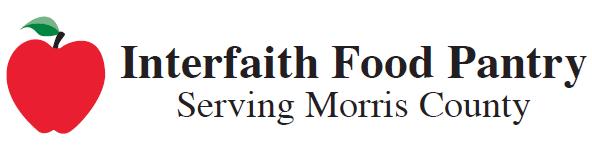 Turkeys (fresh or frozen) will be collected  [insert date] at [insert drop-off location]For more information, please call [insert name and phone # of coordinator]Help create a Happy Thanksgiving 
for the less fortunate in Morris County!